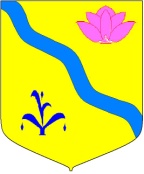 АДМИНИСТРАЦИЯ  КИРОВСКОГО МУНИЦИПАЛЬНОГО РАЙОНАПОСТАНОВЛЕНИЕ__30.01.2017____                                     п. Кировский                                  №  __25___Об утверждении административного регламента администрации Кировского муниципального района  предоставления муниципальной услуги «Прием заявлений и постановка на учет детей в целях зачисления в муниципальные образовательные организации, реализующие основные общеобразовательные программы дошкольного образования»На основании Федерального Закона от 27.07.2010 г. №210-ФЗ «Об организации предоставления государственных и муниципальных услуг», Федерального закона от 29.12.2012 г. №273-ФЗ «Об образовании в Российской Федерации», постановления администрации Кировского муниципального района от 15.01.2016г. № 5 «О Порядке разработки и утверждении административных регламентов муниципальных услуг, оказываемых администрацией Кировского муниципального районаи муниципальными учреждениями администрации Кировского муниципального района», руководствуясь статьей 24 Устава Кировского муниципального района, принятого решением Думы Кировского муниципального района от  08.07.2005 г. № 126  (в действующей редакции решения Думы Кировского муниципального района от 28.04.2016 г. № 36 - НПА)ПОСТАНОВЛЯЕТ:	1. Считать утратившим силу административный регламент администрации Кировского муниципального района «Приём заявлений о зачислении в муниципальные образовательные организации, реализующие основную образовательную программу дошкольного образования (детские сады), а также постановка на   соответствующий учет», утвержденный постановлением администрации Кировского муниципального района №531 от 04.08.2014года.          2. Утвердить административный регламент администрации Кировского муниципального района  предоставления муниципальной услуги «Прием заявлений и постановка на учет детей в целях зачисления в муниципальные образовательные организации, реализующие основные общеобразовательные программы дошкольного образования» (прилагается).  	3. Руководителю аппарата     администрации      Кировского муниципального района Л.А.Тыщенко разместить настоящее постановление на сайте администрации Кировского муниципального района, опубликовать в «Деловом вестнике» Кировского муниципального района. Данное постановление вступает в силу с момента его опубликования.	4. Начальнику отдела образования  администрации Кировского муниципального района С.В. Сухина организовать работу по предоставлению муниципальной услуги в соответствии с требованиями административного регламента.	5. Контроль за исполнением данного постановления возложить на заместителя главы Кировского муниципального района Т.Ю.Носкову.Глава Кировского муниципального района – глава  администрации Кировского муниципального района                                                                             А.П.КаменевУТВЕРЖДЕНпостановлением администрацииКировского муниципального района от  __30.01.2017___ г.  № __25___ АДМИНИСТРАТИВНЫЙ РЕГЛАМЕНТ ПРЕДОСТАВЛЕНИЯ МУНИЦИПАЛЬНОЙ УСЛУГИ «ПРИЕМ ЗАЯВЛЕНИЙ И ПОСТАНОВКА НА УЧЕТ ДЕТЕЙ В ЦЕЛЯХ ЗАЧИСЛЕНИЯ В МУНИЦИПАЛЬНЫЕ ОБРАЗОВАТЕЛЬНЫЕ ОРГАНИЗАЦИИ, РЕАЛИЗУЮЩИЕ ОСНОВНЫЕ ОБЩЕОБРАЗОВАТЕЛЬНЫЕ ПРОГРАММЫ ДОШКОЛЬНОГО ОБРАЗОВАНИЯ»I. ОБЩИЕ ПОЛОЖЕНИЯПредмет регулирования административного регламента1.1. Настоящий административный регламент предоставления муниципальной услуги «Прием заявлений и постановка на учет детей в целях зачисления в муниципальные образовательные организации, реализующие основные общеобразовательные программы дошкольного образования» (далее – регламент), устанавливает стандарт предоставления муниципальной услуги, состав, сроки и последовательность административных процедур (действий) при предоставлении муниципальной услуги, требования к порядку их выполнения, порядок, формы контроля за исполнением Регламента, досудебный (внесудебный) порядок обжалования решений и действий (бездействия) органа, предоставляющего муниципальную услугу, должностного лица органа, предоставляющего муниципальную услугу, либо муниципального служащего.Наименование муниципальной услугиМуниципальная услуга: «Прием заявлений и постановка на учет детей в целях зачисления в муниципальные образовательные организации, реализующие основные общеобразовательные программы дошкольного образования» (далее - муниципальная услуга).Круг заявителей3.1. Заявителями муниципальной услуги являются родители, опекуны или иные законные представители ребенка в возрасте от 2 месяцев до 7 лет, являющегося гражданином Российской Федерации, лицом без гражданства или иностранным гражданином на равных основаниях.3.2. В соответствии с законодательством Российской Федерации право на внеочередное обеспечение местами в муниципальных образовательных организациях, реализующих основные общеобразовательные программы дошкольного образования имеют (далее ДОО) дети:граждан, подвергшихся воздействию радиации вследствие чернобыльской катастрофы, граждан, эвакуированных из зоны отчуждения и переселенных (переселяемых) из зоны отселения, граждан из подразделений особого риска;прокуроров;судей;сотрудников Следственного комитета Российской Федерации; 3.3. Первоочередное предоставление мест в ДОО предусмотрено для:детей военнослужащих по месту жительства их семей;детей сотрудников полиции; детей сотрудников учреждений и органов уголовно-исполнительной системы, Государственной противопожарной службы, органов по контролю за оборотом наркотических средств и психотропных веществ и таможенных органов Российской Федерации; детей из многодетных семей;детей - инвалидов, и детей, один из родителей которых является инвалидом.II. СТАНДАРТ ПРЕДОСТАВЛЕНИЯ МУНИЦИПАЛЬНОЙ УСЛУГИНаименование органа, предоставляющего муниципальную услугу 	4.1. Предоставление муниципальной услуги, в части приема заявлений и постановки на учет детей в целях зачисления в ДОО, осуществляется администрацией Кировского муниципального района (далее администрация) и осуществляется отделом образования администрации Кировского муниципального района (далее – отдел образования).       4.1.2. Ответственным за предоставление муниципальной  услуги, является специалист отдела образования, в должностной инструкции которого определено полномочие  на предоставление данной услуги (далее специалист отдела).	4.1.3. Информация о месте нахождения и графике работы администрации.                       Место нахождения, справочные телефоны администрации:Адрес: 692091, Приморский край, Кировский район, пгт. Кировский, ул. Советская, 57.           График работы администрации:            понедельник - четверг с 8-00 час. до 17-00 час.,            пятница с 8-00 час. до 16-00 час.;	           обед: с 13-00 час. до 14-00 час.;           выходные дни - суббота, воскресенье.           Телефоны  для справок: 8 (42354) 21-4-92, 8 (42354) 22-1-04.   4.1.4. Адрес электронной почты администрации kirovsky@mo.primorsky.ru.адрес электронной почты отдела образования  администрации Кировского муниципального района: kir@mo.primorsky.ru                                                                                                       4.1.5. Адрес портала государственных и муниципальных услуг (функций): http://www.gosuslugi.ru.   4.1.6. Адрес официального сайта администрации:         http://www.primorsky.ru/authorities/local-government/kirovsky/   4.2 Соисполнителями в предоставлении муниципальной услуги являются:    	4.2.1. Муниципальные образовательные организации, реализующие основную образовательную программу  дошкольного образования (ДОО) (пункт 1 приложения №1 к настоящему Регламенту).	4.2.2. Муниципальная услуга может быть предоставлена при обращении в многофункциональный центр (далее – МФЦ). Заявители представляют документы в МФЦ путем личной подачи документов (пункт 2 приложение №1).  4.3. Предоставление муниципальной услуги, в части зачисления детей в ДОО, осуществляется непосредственно муниципальными образовательными организациями, реализующими основные общеобразовательные программы дошкольного образования Кировского муниципального района.  4.4. Органу, непосредственно предоставляющему муниципальную услугу и организациям, участвующим в предоставлении муниципальной услуги запрещено требовать от заявителя осуществления действий, в том числе согласований, необходимых для получения муниципальной услуги и связанных с обращением в иные государственные органы, органы местного самоуправления, организации.Требования к порядку информирования о предоставлении муниципальной услуги	Информирование о предоставлении муниципальной услуги, в том числе о ходе предоставления услуги, осуществляется в устной, письменной и электронной форме:при личном обращении заявителя непосредственно в отдел образования;при личном обращении заявителя непосредственно в ДОО;при личном обращении в многофункциональный центр; с использованием средств телефонной, почтовой связи, электронной почты, указанных в настоящем Регламенте;на Интернет-сайте администрации http://mo.primorsky.ru/kirovsky/,на Портале государственных и муниципальных услуг (функций) (www.gosuslugi.ru).в автоматизированной информационной системе «Электронная Школа Приморья» в сети Интернет: http://dnevniki.shkolapk.ru/ Shared/DOU/DOUDefault.aspx;на информационных стендах в помещениях образовательных организаций.Описание результатов предоставления муниципальной услуги6.1. Результатом предоставления муниципальной услуги является:постановка на учет детей в целях зачисления в муниципальные образовательные организации, реализующие основные общеобразовательные программы дошкольного образования (приложение №5); отказ в предоставлении муниципальной услуги (приложение №6).выдача направления (путевки) в муниципальную образовательную организацию, реализующую основные общеобразовательные программы дошкольного образования (приложение №7). зачисление ребенка в муниципальную образовательную организацию, реализующую основные общеобразовательные программы дошкольного образования;6.2. Документ и (или) информация, подтверждающие предоставление муниципальной услуги (отказ в предоставлении муниципальной услуги), могут быть:выданы лично заявителю в форме документа на бумажном носителе;направлены заявителю в форме документа на бумажном носителе почтовым отправлением;либо уведомлением по электронной почте.6.3. Отказ в предоставлении муниципальной услуги оформляется в письменном виде, подписывается начальником отдела образования и выдается лично или направляется заявителю почтовой связью, электронной почтой не позднее 3 дней со дня принятия решения.Срок предоставления муниципальной услуги7.1. Прием заявлений и постановка на учет детей в целях зачисления в ДОО, осуществляется в день обращения заявителя.7.2. Выдача направления (путевки) в ДОО осуществляется в день обращения заявителя, в порядке очередности, исходя из даты рождения ребенка и даты постановки на учет.7.3. Зачисление детей в ДОО, осуществляется на основании направления (путевки), в день заключения договора ДОО и родителями (законными представителями) ребенка.Правовые основания для предоставления муниципальной услугиСписок нормативных актов, в соответствии с которыми осуществляется оказание муниципальной услуги приведен в Приложении № 2 к Регламенту.9.Исчерпывающий перечень документов, необходимых для предоставления муниципальной услуги, которые заявитель должен представить самостоятельно. Постановка на учет детей в целях зачисления в ДОО, осуществляется на основании следующих документов:заявление одного из родителей (законных представителей), согласно Приложения №3, при предъявлении оригинала документа, удостоверяющего личность одного из родителей (законного представителя).свидетельство о рождении ребенка или документ, подтверждающий родство заявителя (или законность представления прав ребенка);документ, подтверждающий принадлежность заявителей к категории лиц, имеющих право на первоочередное и внеочередное получение мест в ДОО, а именно:удостоверение сотрудника управления Министерства внутренних дел Российской Федерации и справка с места работы (для сотрудников полиции);справка из воинской (войсковой) части (для военнослужащих);справка, подтверждающая факт установления инвалидности, или выписка из акта освидетельствования гражданина, признанного инвалидом, выданные федеральными государственными учреждениями медико-социальной экспертизы (для родителей-инвалидов и родителей, имеющих детей-инвалидов, нуждающихся в предоставлении мест в ДОО);справка из учреждения высшего или среднего профессионального образования о том, что мать является студенткой, обучающейся по очной форме обучения (для матерей, обучающихся по очной форме обучения);справка с места работы (службы) (для прокуроров, судей, сотрудников Следственного комитета Российской Федерации, сотрудников, имеющих специальные звания и проходящих (проходивших) службу в учреждениях и органах уголовно-исполнительной системы, федеральной противопожарной службе муниципальной противопожарной службы, органах по контролю за оборотом наркотических средств и психотропных веществ и таможенных органах Российской Федерации, указанных в части 14 статьи 3 Федерального закона от 30.12.2012 №283-ФЗ «О социальных гарантиях сотрудникам некоторых федеральных органов исполнительной власти и внесении изменений в отдельные законодательные акты Российской Федерации»;удостоверение гражданина, подвергшегося воздействию радиации вследствие катастрофы на Чернобыльской АЭС (для граждан, подвергшихся воздействию радиации вследствие катастрофы на Чернобыльской АЭС);заключение медико-санитарной экспертизы лечебно-профилактического учреждения (в случае продолжительной болезни) - для родителей из неполных семей, оказавшихся в трудной жизненной ситуации;копия решения суда, заверенная в соответствии с действующим законодательством (для усыновителей);9.2. Родители (законные представители) детей, являющихся иностранными гражданами или лицами без гражданства, дополнительно предъявляют документ, подтверждающий право заявителя на пребывание в Российской Федерации. Иностранные граждане и лица без гражданства все документы представляют на русском языке или вместе с заверенным нотариально переводом на русский язык;Зачисление детей в ДОО осуществляется на основании следующих документов:медицинское заключение о возможности посещения ребенком муниципальной образовательной организации, реализующей основные общеобразовательные программы дошкольного образования.Направление (путевка) выданная специалистом и заверенная начальником отдела образования.Исчерпывающий перечень документов, необходимых в соответствии с нормативными правовыми актами для предоставления муниципальной услуги, которые находятся в распоряжении государственных органов, органов местного самоуправления и иных органов, участвующих в предоставлении муниципальной услуги, и которые заявитель вправе представить по собственной инициативеДля постановки на учет детей в целях зачисления в ДОО, заявители вправе предоставить:свидетельство о регистрации ребенка по месту жительства или по месту пребывания на закрепленной территории или документ, содержащий сведения о регистрации ребенка по месту жительства или по месту пребывания.При отсутствии регистрации детей по месту жительства или по месту пребывания на закрепленной территории, постановка на учет детей в целях зачисления в ДОО, осуществляется при отсутствии зарегистрированных в единой электронной базе данных региональной автоматизированной информационной системы «Электронная школа Приморья» детей дошкольного возраста, проживающих на территории Приморского края и нуждающихся в получении мест в ДОО;документ, подтверждающий принадлежность заявителей к категории лиц, имеющих право на первоочередное и внеочередное получение мест в ДОО:справка из органов социальной защиты (для многодетных семей);акт органа опеки и попечительства о назначении опекуна (для приемных родителей); договор о приемной семье, заключенного между органом опеки и попечительства и приемными родителями / приемным родителем (для опекунов);справка о составе семьи с указанием даты рождения каждого члена семьи и родственных отношений (для родителей из неполных семей, оказавшихся в трудной жизненной ситуации);документ, подтверждающий нахождение семьи в трудной жизненной ситуации (справка департамента труда и социальной защиты Приморского края или управления по исполнению программ по поддержке населения администрации Кировского муниципального района о том, что семья состоит на учете как малоимущая с несовершеннолетними детьми (как семья с несовершеннолетними детьми с низким уровнем доходов); справка и акт отдела  государственного пожарного надзора с указанием размера ущерба и причины пожара (в случае пожара); справка из органов службы занятости о признании гражданина безработным для родителей из неполных семей, оказавшихся в трудной жизненной ситуации;Для зачисления детей в ДОО, заявители вправе предоставить:заключение городской психолого-медико-педагогической комиссии для детей с ограниченными возможностями здоровья.Документы, указанные в настоящем пункте, могут быть предоставлены заявителями по собственной инициативе или истребованы отделом образования в рамках межведомственного информационного взаимодействия. Для этого отдел образования направляет соответствующий запрос в виде документа на бумажном носителе или в форме электронного документа в государственный орган, орган местного самоуправления или иной орган, в распоряжении которого находятся документы или информация, указанная в настоящем пункте, в течение трех рабочих дней со дня поступления заявления заявителя в управление.10.3  Запрещено требовать от заявителя:а) представления документов и информации или осуществления действий, представление или осуществление которых не предусмотрено нормативными правовыми актами, регулирующими отношения, возникающие в связи с предоставлением муниципальной услуги;б) представления документов и информации, которые в соответствии с нормативными правовыми актами Российской Федерации, нормативными правовыми актами субъектов Российской Федерации и муниципальными правовыми актами находятся в распоряжении государственных органов,  органов местного самоуправления и (или) подведомственных государственным органам и органам местного самоуправления организаций, участвующих в предоставлении муниципальной услуги, за исключением документов, указанных  в п.9 настоящего Регламента. 11.Исчерпывающий перечень оснований для отказа в приеме документов, необходимых для предоставления муниципальной услугиОснований для отказа в приеме документов нет.12. Исчерпывающий перечень оснований для приостановления предоставления муниципальной услугиОснованиями для приостановления предоставления муниципальной услуги являются: не достижение ребенком возраста, предусмотренного для предоставления муниципальной услуги действующим законодательством Российской Федерации (приостанавливается до достижения ребенком необходимого возраста);временное ухудшение состояния здоровья ребенка, возникновение медицинских противопоказаний к посещению ребенком ДОО (приостанавливается до выздоровления ребенка, устранения медицинских противопоказаний);отсутствие в ДОО свободного места, при этом свободными являются места в группах, не укомплектованных в соответствии с предельной наполняемостью групп, установленной действующим законодательством Российской Федерации (приостанавливается до появления места в соответствующей возрастной группе).Решение о приостановлении предоставления муниципальной услуги принимается в течение 5 дней, подписывается уполномоченным должностным лицом и выдается (направляется) заявителю с указанием причин и срока приостановления не позднее следующего рабочего дня с даты принятия решения о приостановлении предоставления муниципальной услуги. 13.Исчерпывающий перечень оснований для отказа в предоставлении муниципальной услугиОснованиями для отказа в предоставлении муниципальной услуги являются: предоставление неполного комплекта документов, указанных в пункте 9 настоящего регламента;наличие медицинских противопоказаний к посещению ребенком ДОО;письменный отказ родителей (законных представителей) от предоставления муниципальной услуги;зачисление ребенка в другую ДОО;выезд на постоянное место жительства за пределы  Кировского муниципального районаутрата заявителем права на предоставление муниципальной услуги, в том числе обнаружение обстоятельств или документов, опровергающих достоверность сведений, представленных в подтверждение права на муниципальную услугу;неявка заявителя для подписания договора с ДОО, в срок, установленный в уведомлении о необходимости подписания договора;достижение ребенком возраста 7 (семи) лет.Решение об отказе в предоставлении муниципальной услуги принимается в течение 3 дней, подписывается уполномоченным должностным лицом и выдается заявителю с указанием причин отказа. Об основаниях отказа в предоставлении муниципальной услуги заявитель информируется письменно способом, позволяющим установить факт получения мотивированного отказа в предоставлении муниципальной услуги по адресам, указанным в заявлении.14. Размер платы, взимаемой с заявителя при предоставлении муниципальной услугиМуниципальная услуга предоставляется бесплатно.15. Максимальный срок ожидания в очереди при подаче запроса о предоставлении муниципальной услуги и при получении результата предоставления муниципальной услугиМаксимальный срок ожидания в очереди при подаче заявления о предоставлении муниципальной услуги и при получении результата предоставления муниципальной услуги не более 15 минут.16. Срок регистрации заявления о предоставлении муниципальной услуги 16.1. Заявления о предоставлении муниципальной услуги, поданные заявителем при личном обращении в отдел образования или МФЦ, регистрируются в день обращения заявителя. При этом продолжительность приема при личном обращении заявителя не более10 минут.16.2. Заявления о предоставлении муниципальной услуги, поступившие в отдел образования в виде электронного документа, регистрируются в течение 1 рабочего дня с момента поступления заявления.17. Требования к помещениям, в которых предоставляется муниципальная услуга, к месту ожидания и приема заявителей (представителей заявителей), заполнения запросов по предоставлению муниципальной услуги, информационным стендам с образцами их заполнения и перечнем документов, необходимых для предоставления муниципальной услуги.17.1. Места для ожидания и приема заявителей (представителей заявителей) должны соответствовать санитарно-эпидемиологическим правилам и нормам, должны быть оборудованы системой кондиционирования воздуха, противопожарной системой и средствами пожаротушения, системой оповещения о возникновении чрезвычайной ситуации, туалетом, стульями, столами.Количество мест ожидания определяется исходя из фактической нагрузки и возможностей для их размещения в здании, но не  менее двух.17.2. На информационных стендах в помещении, предназначенном для приема документов, размещается следующая информация:извлечения из законодательных и иных нормативных правовых актов, содержащих нормы, регламентирующие порядок предоставления муниципальной услуги;текст настоящего административного регламента;перечень документов, необходимых для предоставления муниципальной услуги;основания для отказа в предоставлении муниципальной услуги;месторасположение, график (режим) работы, номера телефонов, адреса Интернет-сайта и электронной почты.18. Показатели доступности и качества муниципальной услуги18.1. Показателями доступности и качества муниципальной услуги определяются как выполнение отделом образования взятых на себя обязательств по предоставлению муниципальной услуги в соответствии со стандартом ее предоставления и оцениваются следующим образом: доступность: % (доля) заявителей (представителей заявителя), ожидающих получения муниципальной услуги в очереди не более 15 минут, - 100 процентов; % (доля) заявителей (представителей заявителя), удовлетворенных полнотой и доступностью информации о порядке предоставления муниципальной услуги, - 100 процентов; % (доля) заявителей (представителей заявителя), для которых доступна информация о получении муниципальной услуги с использованием информационно-телекоммуникационных сетей, доступ к которым не ограничен определенным кругом лиц (включая сеть Интернет), - 100 процентов; % (доля) случаев предоставления муниципальной услуги, заявление, для получения которой была направлена заказным почтовым отправлением, а также в форме электронных документов с использованием информационно-телекоммуникационных сетей, доступ к которым не ограничен определенным кругом лиц (включая сеть Интернет), - 50 процентов; % (доля) случаев предоставления муниципальной услуги в установленные сроки со дня поступления заявки - 100 процентов; качество: % (доля) заявителей (представителей заявителя), удовлетворенных качеством информирования о порядке предоставления муниципальной услуги, в том числе в электронном виде -  100 процентов; % (доля) заявителей (представителей заявителя), удовлетворенных качеством предоставления муниципальной услуги, - 100 процентов; % (доля) обоснованных жалоб заявителей (представителей заявителя) к общему количеству заявителей (представителей заявителя), обратившихся с заявлением о предоставлении муниципальной услуги, - 0 процентов; % (доля) заявителей (представителей заявителя), удовлетворенных организацией процедуры приема документов, в том числе в электронном виде, необходимых для предоставления муниципальной услуги, - 100 процентов.19. Особенности предоставления муниципальной услуги в МФЦ19.1. Предоставление муниципальной услуги в МФЦ осуществляется при наличии соглашения о взаимодействии между КГАУ «МФЦ Приморского края» и Администрацией Кировского муниципального района.19.2. При предоставлении муниципальной услуги через МФЦ специалисты МФЦ, в соответствии с соглашением о взаимодействии, осуществляют следующие административные действия:проверка полномочий заявителя, обратившегося с заявлением о предоставлении муниципальной услуги и прилагаемыми к нему документами;проверка соответствия представленных документов, требованиям настоящего регламента. При отсутствии необходимых документов заявителю разъясняется, какие документы необходимо представить; проставление в заявлении о предоставлении муниципальной услуги отметки о дате постановки на учет ребенка в целях зачисления в ДОО, с указанием подписи с расшифровкой фамилии специалиста МФЦ, принявшего заявление;прием и сканирование заявления о предоставлении муниципальной услуги и прилагаемых к нему документов. Документы после сканирования возвращаются заявителю (представителю заявителя);выдача заявителю (представителю заявителя), обратившемуся за предоставлением муниципальной услуги, заявления c отметкой о дате постановки на учет ребенка в целях зачисления в ДОО, расписки о получении указанного заявления и документов;уведомление заявителя (представителя заявителя), обратившегося с заявлением о предоставлении муниципальной услуги и прилагаемыми к нему документами, о сроках оказания услуги, а также о возможности приостановки или отказа в предоставлении муниципальной услуги;передача сканированных документов, принятых от заявителя должностному лицу отдела образования, ответственному за предоставление услуги.Вручение уведомления отдела образования о постановке на учет заявителю.20. Особенности предоставления муниципальной услуги в электронной форме20.1. Предоставление муниципальной услуги может осуществляться в электронной форме с использованием информационно-телекоммуникационных технологий, в том числе с использованием единого портала государственных и муниципальных услуг.20.2. Получение заявления и прилагаемых к нему документов подтверждается отделом образования, путем направления заявителю уведомления, содержащего входящий регистрационный номер заявления, дату получения уполномоченным органом указанного заявления и прилагаемых к нему документов, а также перечень наименований файлов, представленных в форме электронных документов, с указанием их объема (далее - уведомление о получении заявления).20.3.В случае если заявитель при направлении заявления в электронной форме не представил документы, предусмотренные пунктом 9 настоящего административного регламента, отдел образования в течение трех рабочих дней со дня получения указанного заявления направляет заявителю уведомление в личный кабинет на едином портале государственных и муниципальных услуг о необходимости представления в управление документов на бумажных носителях с указанием даты, времени их представления и места нахождения управления.20.4. Для подачи заявления через портал государственных услуг  заявитель должен выполнить следующие действия:пройти идентификацию и аутентификацию в ЕСИА;в личном кабинете на портале государственных услуг  заполнить в электронном виде заявление на оказание услуги;приложить к заявлению отсканированные образы документов, необходимых для получения услуги; Заявление, переданное по электронной почте, распечатывается на бумажном носителе, и в дальнейшем работа с ним ведется в установленном порядке.                                                            III. СОСТАВ, ПОСЛЕДОВАТЕЛЬНОСТЬ И СРОКИ ВЫПОЛНЕНИЯ АДМИНИСТРАТИВНЫХ ПРОЦЕДУР, ТРЕБОВАНИЯ К ПОРЯДКУ ИХ ВЫПОЛНЕНИЯ21. Исчерпывающий перечень административных процедур21.1. Предоставление муниципальной услуги включает в себя следующие административные процедуры:прием и регистрация заявлений и документов для постановки на учет детей в целях зачисления в ДОО;регистрация детей в Едином электронном реестре учета очередности;перерегистрация очередности;выдача направлений (путевок) в ДОО;регистрация направлений (путевок) ДОО;зачисление детей в ДОО (после заключения договора между ДОО и родителями (законными представителями)ребенка).21.2.Последовательность действий при выполнении административных процедур Описание каждой административной процедуры, в том числе содержание каждого административного действия, входящего в состав административной процедуры, продолжительность и (или) максимальный срок его выполнения, критерии принятия решений; результат административной процедуры и порядок передачи результата, который может совпадать с основанием для начала выполнения  следующей административной процедуры отражена в блок-схеме (Приложение № 4). IV. ФОРМЫ КОНТРОЛЯ ЗА ИСПОЛНЕНИЕМ АДМИНИСТРАТИВНОГО РЕГЛАМЕНТА22. Порядок осуществления текущего контроля за исполнением настоящего регламента.22.1. Текущий контроль за соблюдением и исполнением ответственными должностными лицами положений настоящего административного регламента и иных нормативных правовых актов, устанавливающих требования к предоставлению муниципальной услуги, а также принятием решений ответственными лицами осуществляется начальником отдела образования.22.2. Текущий контроль осуществляется путем проведения проверок соблюдения и исполнения должностными лицами положений настоящего административного регламента.22.3. Контроль за полнотой и качеством предоставления муниципальной услуги включает в себя проведение проверок, выявление и устранение нарушений прав заявителей, рассмотрение, принятие решений и подготовку ответов на обращения заявителей, содержащих жалобы на решения, действия (бездействие) должностных лиц.22.4. По результатам проведенных проверок в случае выявления нарушений прав заявителей осуществляется привлечение виновных лиц к ответственности в соответствии с законодательством Российской Федерации.22.5. Проверки полноты и качества предоставления муниципальной услуги осуществляются на основании приказов отдела образования.22.6. Проверки могут быть плановыми (осуществляться на основании годовых планов работы отдела образования) и внеплановыми.Плановые проверки проводятся в соответствии с графиком работы отдела образования, но не чаще одного раза в два года. Внеплановые проверки проводятся в случае поступления в отдел образования обращений физических или юридических лиц с жалобами на нарушения их прав и законных интересов.22.7. Для проведения проверки полноты и качества предоставления муниципальной услуги начальником отдела в течение 3 дней формируется комиссия, в состав которой включаются не менее 3 специалистов управления. Проверка предоставления муниципальной услуги проводится в течение 5 дней.22.8. Результаты деятельности комиссии оформляются в виде справки, в которой отмечаются выявленные недостатки и предложения по их устранению.Справка подписывается председателем комиссии.Должностные лица, ответственные за предоставление муниципальной услуги, несут дисциплинарную, административную и уголовную ответственность за решения и действия (бездействие), принимаемые (осуществляемые) в ходе проведения административных процедур, установленных настоящим административным регламентом. Дисциплинарная ответственность должностных лиц закрепляется в их должностных инструкциях в соответствии с требованиями действующего законодательства.V. ДОСУДЕБНЫЙ (ВНЕСУДЕБНЫЙ) ПОРЯДОК ОБЖАЛОВАНИЯ РЕШЕНИЙ И ДЕЙСТВИЙ (БЕЗДЕЙСТВИЯ) ОРГАНА, ПРЕДОСТАВЛЯЮЩЕГО МУНИЦИПАЛЬНУЮ УСЛУГУ, ДОЛЖНОСТНЫХ ЛИЦ, МУНИЦИПАЛЬНЫХ СЛУЖАЩИХ, УЧАСТВУЮЩИХ В ПРЕДОСТАВЛЕНИИ МУНИЦИПАЛЬНОЙ УСЛУГИ23. Информация для заявителя о его праве подать жалобу23.1. Заявитель  имеет право на обжалование действий (бездействия) структурного подразделения, предоставляющего муниципальную услугу, а также должностных лиц или муниципальных служащих, предоставляющих муниципальную услугу, в досудебном (внесудебном) и судебном порядке.23.2  Жалоба  заявителя может быть направлена по почте, через МФЦ, с использованием информационно-телекоммуникационной сети «Интернет», официального сайта структурного подразделения,  предоставляющего муниципальную услугу, единого портала муниципальных услуг либо регионального портала государственных и муниципальных услуг, а также может быть принята при личном приеме заявителя.23.3 Досудебный (внесудебный) порядок обжалования действий (бездействия) должностных лиц, предоставляющих муниципальную услугу, включает в себя подачу жалобы на действия (бездействие) должностных лиц в орган, предоставляющий муниципальную услугу (далее – жалоба). Жалобы на решения, принятые руководителем структурного подразделения, предоставляющего муниципальную услугу, может подаваться в вышестоящий орган.Досудебный (внесудебный) порядок обжалования, установленный настоящим разделом, применяется ко всем административным процедурам, перечисленным разделе III настоящего регламента, в том числе заявитель вправе обратиться с жалобой в случаях:нарушения срока регистрации заявления о предоставлении муниципальной услуги;нарушения срока предоставления муниципальной услуги;требования у заявителя документов, не предусмотренных нормативными правовыми актами Российской Федерации,  нормативно правовыми актами Кировского муниципального района для предоставления муниципальной услуги;-отказа заявителю в приеме документов, предоставление которых предусмотрено нормативными правовыми актами Российской Федерации, муниципальными правовыми актами Кировского муниципального района для предоставления муниципальной услуги;отказа заявителю в предоставлении муниципальной услуги, если основания отказа не предусмотрены федеральными законами и принятыми в соответствии с ними иными нормативными правовыми актами Российской Федерации, муниципальными правовыми актами Кировского муниципального района для предоставления муниципальной услуги;требования у заявителя при предоставлении муниципальной услуги платы, не предусмотренной нормативными правовыми актами Российской Федерации, муниципальными правовыми актами Кировского муниципального района ;отказа должностного лица органа, предоставляющего муниципальную услугу, либо муниципального служащего в исправлении допущенных опечаток и ошибок в выданных в результате предоставления муниципальной услуги документах либо нарушение установленного срока таких исправлений.24. Порядок подачи и рассмотрения жалобы24.1.Жалоба должна содержать:наименование структурного подразделения, предоставляющего муниципальную услугу, должностного лица структурного подразделения, предоставляющего муниципальную услугу, либо  муниципального служащего, решения и действия (бездействие) которых обжалуются;фамилию, имя, отчество (последнее - при наличии), сведения о месте жительства заявителя - физического лица либо наименование, сведения о месте нахождения заявителя - юридического лица, а также номер (номера) контактного телефона, адрес (адреса) электронной почты (при наличии) и почтовый адрес, по которым должен быть направлен ответ заявителю;сведения об обжалуемых решениях и действиях (бездействии) структурного подразделения, предоставляющего муниципальную услугу, должностного лица структурного подразделения, предоставляющего муниципальную услугу, либо муниципального служащего;доводы, на основании которых заявитель (представитель заявителя) не согласен с решением и действием (бездействием) органа, должностного лица либо муниципального служащего.В случае необходимости, в подтверждение своих доводов, заявитель прилагает к жалобе документы и материалы либо их копии, заверенные в установленном порядке.24.2. Перечень оснований для приостановления рассмотрения жалобы и случаев, в которых ответ на жалобу не дается.24.2.1. В случае если в письменном обращении не указана фамилия заявителя, направившего обращение, а также почтовый адрес, по которому должен быть направлен ответ, ответ на обращение не дается.24.2.2. Если в письменном обращении содержатся нецензурные либо оскорбительные выражения, угрозы жизни, здоровью и имуществу должностного лица, а также членов его семьи, обращение может быть оставлено без ответа по существу поставленных в нем вопросов, а заявителю, направившему обращение, сообщено о недопустимости злоупотребления правом. 24.2.3. Если текст письменного обращения не поддается прочтению, ответ на обращение не дается, о чем сообщается заявителю, направившему обращение, если его фамилия и почтовый адрес поддаются прочтению. 24.2.4. Если ответ по существу поставленного в обращении вопроса не может быть дан без разглашения сведений, составляющих государственную или иную охраняемую законом тайну, заявителю, направившему обращение, сообщается о невозможности дать ответ по существу поставленного в нем вопроса в связи с недопустимостью разглашения указанных сведений.24.2.5. Если причины, по которым ответ по существу поставленных в обращении вопросов не мог быть дан, впоследствии были устранены, заявитель вправе вновь направить обращение в структурное подразделение. 24.3. Права заинтересованных лиц на получение информации и документов, необходимых для обоснования и рассмотрения жалобы.заявитель имеет право на получение в структурном подразделении информацию и документы, необходимые для обоснования и рассмотрения жалобы (претензии).в ходе проведения служебной проверки анализируется обоснованность каждого из приведенных мотивов, проверяются, соответствовали ли обжалуемые действия (бездействие) сотрудников положениям и предписаниям законодательных и иных нормативных актов.При проверке опрашиваются свидетели, иные лица, обладающие информацией, имеющей значение для рассмотрения жалобы, запрашиваются дополнительные документы и материалы у заявителя или иных физических и юридических лиц. В случае подтверждения по результатам проверки фактов, событий и (или) обстоятельств, содержащихся в жалобе, которые указывают на неправомерность действий (бездействия), решений должностных лиц структурного подразделения, подача жалобы признается обоснованной.На основании принятого решения принимаются меры по привлечению виновных лиц к ответственности и восстановлению нарушенных прав заявителя. Если жалоба признана необоснованной, в ответе даются соответствующие разъяснения с указанием порядка обжалования принятого по результатам рассмотрения жалобы решения. 24.4. Жалоба подлежит регистрации в течение трех дней со дня поступления. 24.5.Жалоба подлежит рассмотрению руководителем Администрации Кировского муниципального района в течение 15 рабочих дней со дня ее регистрации, а в случае обжалования отказа в приеме документов у заявителя (представителя заявителя), либо в исправлении допущенных опечаток и ошибок в выданных в результате предоставления муниципальной услуги документах или в случае обжалования нарушения установленного срока таких исправлений – в течение пяти рабочих дней со дня ее регистрации. 24.6. По результатам рассмотрения жалобы орган, предоставляющий муниципальную услугу, принимает одно из следующих решений:удовлетворяет жалобу, в том числе в форме отмены принятого решения, исправления допущенных опечаток и ошибок в выданных в результате предоставления  муниципальной услуги документах, возврата заявителю денежных средств, взимание которых не предусмотрено нормативными правовыми актами; отказывает в удовлетворении жалобы.Не позднее дня, следующего за днем принятия решения, заявителю в письменной форме и по желанию заявителя в электронной форме направляется мотивированный ответ о результатах рассмотрения жалобы, но не позднее 30 дней со дня регистрации обращения.В случае установления в ходе или по результатам рассмотрения жалобы признаков состава административного правонарушения или преступления должностное лицо, наделенное полномочиями по рассмотрению жалоб направляет имеющиеся материалы в органы прокуратурыПриложение № 2СПИСОК НОРМАТИВНЫХ АКТОВ, В СООТВЕТСТВИИ С КОТОРЫМИ ОСУЩЕСТВЛЯЕТСЯ ОКАЗАНИЕ МУНИЦИПАЛЬНОЙ УСЛУГИКонституция Российской Федерации Закон Российской Федерации от 15.05.1991 № 1244-1 "О социальной защите граждан, подвергшихся воздействию радиации вследствие катастрофы на Чернобыльской АЭС" Закон Российской Федерации от 26.06.1992 № 3132-1 "О статусе судей в Российской Федерации" Федеральный закон от 29.12.2012 № 273-ФЗ "Об образовании в Российской Федерации" Федеральный закон от 24.07.1998 № 124-ФЗ "Об основных гарантиях прав ребенка в Российской Федерации" Федеральный закон от 27.05.1998 № 76-ФЗ "О статусе военнослужащих" Федеральный закон от 06.10.2003 № 131-ФЗ "Об общих принципах организации местного самоуправления в Российской Федерации" Федеральный закон от 27.07.2010 № 210-ФЗ "Об организации предоставления государственных и муниципальных услуг" Федеральный закон от 07.02.2011 № 3-ФЗ "О полиции" Указ Президента Российской Федерации от 05.05.1992 № 431 "О мерах по социальной поддержке многодетных семей" Указ Президента Российской Федерации от 07.05.2012 № 601 "Об основных направлениях совершенствования системы государственного управления" Постановление Правительства Российской Федерации от 25.08.1999 № 936 "О дополнительных мерах по социальной защите членов семей военнослужащих и сотрудников органов внутренних дел, Муниципальной противопожарной службы, уголовно-исполнительной системы, непосредственно участвовавших в борьбе с терроризмом на территории Республики Дагестан и погибших (пропавших без вести), умерших, ставших инвалидами в связи с выполнением служебных обязанностей" Приказ Министерства образования и науки Российской Федерации от 30.08.2013 № 1014 "Об утверждении Порядка организации и осуществления образовательной деятельности по основным общеобразовательным программам - образовательным программам дошкольного образования" Приказ Министерства образования и науки Российской Федерации от 08.04.2014 № 293 "Об утверждении Порядка приема на обучение по образовательным программам дошкольного образования" Приказ Министра обороны Российской Федерации от 13.01.2010 № 10 "О предоставлении дополнительных гарантий и компенсаций военнослужащим и лицам гражданского персонала Вооруженных Сил Российской Федерации, участвующим в контртеррористических операциях и обеспечивающим правопорядок и общественную безопасность на территории Северо-Кавказского региона Российской Федерации" Устав Кировского муниципального районаПриложение №3Начальнику отдела образования администрации Кировского муниципального района                                                                                от__________________________________________                                                                                                                       (Ф.И.О. заявителя)ЗАЯВЛЕНИЕПрошу поставить на учет для определения в дошкольную образовательную организацию моего ребёнка __________________________________________________________________________                                                    (фамилия, имя, отчество)Дата рождения ребенка ________________ Планируемая дата поступления в ДОО___________________г.   Желаемое ДОО___________________________________________Предпочитаемые ДОО_______________________________________________________________Свидетельство о рождении серия_________ №_________________ выдан   дата______________кем выдан _________________________________________________________________________гражданство_______________________________________________________________________Имею (внеочередное, первоочередное) право на получение места в ДОО, так как являюсь ______________________________________________________________К заявлению прилагаю:1.__________________________________________2._____________________________________3._________________________________________________________________________________СВЕДЕНИЯ О ЗАЯВИТЕЛЕродитель/Ф.И.О/____________________________________________________________________Дата______________рождения,     паспорт  серия____________№__________________________Дата выдачи____________кем выдан__________________________________________________Место (адрес) фактического проживания_______________________________________________Дата____________________        Подпись _____________________Я, ________________________________________________________________(ФИО) даю свое согласие отделу образования (образовательной организации) на обработку  моих персональных данных и персональных данных моего ребенка. Перечень персональных данных на обработку которых даю своё согласие: фамилия, имя, отчество, дата рождения, паспортные данные, номер свидетельства  о рождении,  адрес, контактный телефон. Я признаю и подтверждаю, что в случае необходимости предоставления персональных данных для достижения указанных выше целей третьему лицу, а равно как при привлечении третьих лиц к оказанию услуг в указанных целях, образовательная организация (отдел образования) вправе в необходимом объеме раскрывать для совершения вышеуказанных действий информацию обо мне лично таким третьим лицам. Третьи лица имеют право на обработку персональных данных на основании настоящего согласия. Перечень действий с персональными данными: бумажная, электронная и смешанная обработка персональных данных для решения вопросов по предоставлению услуги.Я подтверждаю, что, давая настоящее согласие, я действую по своей воле и в интересах ребенка, законным представителем которого являюсь. Согласие даю на период предоставления  муниципальной услуги.Дата_______________          подпись _____________ (_____________________)ФИОПриложение № 4БЛОК-СХЕМАПОСЛЕДОВАТЕЛЬНОСТИ ДЕЙСТВИЙ ПРИ ВЫПОЛНЕНИИАДМИНИСТРАТИВНЫХ ПРОЦЕДУРПриложение № 5УВЕДОМЛЕНИЕ  о постановке заявления на учёт  на поступление в ДОО (в электронной системе)Ф.И.О. ребенка_________________________________________________________Дата рождения_________________________________________________________Порядковый номер регистрации _________________________________________Дата регистрации_______________________________________________________Дата повторной (плановой) перерегистрации_________________________________Телефон специалиста отдела образования_________________________________Специалист отдела образования администрации Кировского  муниципального района         ______________________ /__________________________/                                            дата____________Приложение № ___6__                                                                                           _______________________________                                                                                     _______________________________                                                                                     _______________________________                (ФИО заявителя, адрес, e-mail)УВЕДОМЛЕНИЕ об отказе в постановке ребёнка на учёт для зачисления в муниципальную дошкольную образовательную организацию 	Настоящим уведомляем Вас, что на основании заявления о постановке на учёт_______________________ и зачислении ребёнка__________________________[дата принятия заявления]                       [ФИОребенка] в______________________________________________________________________                                                        [наименование ДОО]  принято решение об отказе в постановке  на учет для зачисления в дошкольную образовательную организацию в связи с _____________________________________________________________________________________________________________________________________________                                       ( причины отказа в постановке на учет ребенка для зачисления в ДОО)Начальник отдела образованияадминистрации Кировского муниципального района                   ___________________________ /______________/Специалист управления образования администрации Кировского муниципального района       ______________________ /__________________________/                           Дата______________Приложение № __7_Ф.И. О. ребенка__________________________________________________________Дата рождения___________________________________________________________Адрес проживания  ______________________________________________________  направляется в  (наименование ДОО)_______________________________________для зачисления в ________________группу.В течение 30 дней данное направление необходимо зарегистрировать у руководителя образовательной организации.Начальник отдела образованияадминистрации Кировского муниципального района                   ___________________________ /______________/Специалист отдела образованияадминистрации Кировского муниципального района                   ________________________ /_________________/зарегистрированного по адресу:зарегистрированного по адресу:(адрес по места жительства или пребывания)(адрес по места жительства или пребывания)телефон _________е-mailПрием и регистрация заявлений и документов для постановки на учет детей в целях зачисления в муниципальные образовательные организации, реализующие основные общеобразовательные программы дошкольного образованияЛичное обращение заявителя (родителя/законного представителя)Приостановка  выполнения муниципальной услуги (при несоответствии с п.9 Регламента)Прием заявления  и регистрация заявленияНаправление (путёвка) №_____от «____»_____________20 _______